ПАЗАРА НА ЕКСПРЕСНИ КУРИЕРСКИ УСЛУГИ В РУСКАТА ФЕДЕРАЦИЯ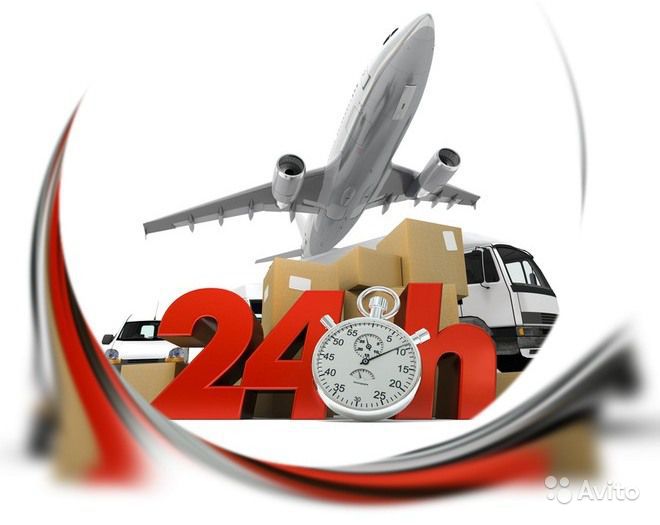 Руският пазар за експресни куриерски услуги през последните четири години показва стабилен ръст, като през 2014 г. обемът му достига до 52 милиарда рубли. Пазара за куриерски услуги все повече става зависим от електронната търговия, и според експерти от индустрията, онлайн търговията е най-важният двигател на пазара на доставки в Руската федерация. Появяват се също нови участници на пазара, които са специализирани в областта на логистичния аутсорсинг за онлайн магазините. Въпреки намаляването на темповете на растеж, се очаква, обемът на пазара през 2015 г. да достигне 55,6 милиарда рубли.Пазара на експресни куриерски услуги е сегмент от транспортно-логистичните услуги.Според приетата класификация в Европа, основните сегменти на транспортно-логистичните услуги са:• товарни и спедиторски услуги;• комплексни логистични услуги, включително услуги за съхранение и дистрибуция на стоките;• логистика, включително услуги за оптимизиране на логистичните бизнес процеси.В Руската федерация, основният дял от пазара на транспортно-логистични услуги заемат товарните превози.Световният пазар за експресни куриерски услуги.Световният пазар за експресни куриерски услуги се оценява на 216 милиарда долара. В момента делът на руския пазар на експресни куриерски услуги в парично изражение е само 0,5% от световния. Лидер на световния пазар е германската компания Deutsche Post DHL, чийто дял е 32%. През 2014 г. приходите на компанията са достигнали 69 милиарда долара. След нея са UPS и FedEx с дял съответно от 27% и 21%. Заедно лидерите заемат 80% от пазара.Пазара на експресни куриерски услуги в Русия.Руският пазар показва стабилен ръст: според експерти на J'son & PartnersConsulting, от 2011 г. пазара е нараснал с 1.7 пъти и е достигнал 52 милиарда рубли.Обем на пазара за експресни куриерски услуги в Русия, милиарди рублиВъпреки това, темповете на растеж на пазара постепенно намаляват. Ако през 2011-2012 г. темпът на ръст е бил около 27%, то през 2014 г. той е намалял до 10,5%. Експертите на J'son & PartnersConsulting прогнозират и по-нататъшно забавяне на темповете на ръст и през 2015 г., което се дължи на икономическите сътресения и намаляването на покупателната способност на населението.Най-големите компании в бранша.Според наличните данни, през 2013 г. най-голям дял на руския пазар за експресни куриерски услуги принадлежи на DHL. Също така, известни участници на пазара са DPD, Pony Express, EMS Russian Post,  Major Express и SPSR Express.Експресни доставки за онлайн магазините.На пазара за експресни куриерски доставки, експертите на J'son & Partners Consulting разграничават фирми, които се специализират в доставки на онлайн магазините. Сред тези компании са:•	Im-Logistics;•	«Аксиомус»;•	«Макси-пост»;•	«Алгоритм»;•	Shop-Logistics;•	«B2C Платежи и Логистика»;•	Top-Delivery и другие.Наблюдава се ниска консолидация в този сегмент, тъй като основните играчи заемат не повече от 5% от него.Основни услуги и география на доставките.Сред основните услуги, които предоставят експресните куриерски служби за онлайн магазините, експертите на J'son & Partners Consulting, разграничават експресни доставки, складиране, съхранение, сортиране и пакетиране на поръчки.Според експерти от индустрията, пазарът се разраства благодарение и на географската експанзия. Всички участници, работещи на този пазар откриват офиси в средните и малки градове. Повечето от тях извършват куриерска дейност в Руската федерация; индивидуални играчи доставят товари към страните от ОНД и други държави. Според наличната информация, делът на Москва, Санкт Петербург и мегаполисите съставлява най-малко 70% от общия обем. Въпреки преобладаващия дял на Москва и Санкт Петербург в обема на трафика, пазарът също се увеличава и за сметка на другите региони.Поява и развитие на  автоматизирани пощенски станции.На пазара за експресни доставки в Русия има фирми, които развиват мрежи от автоматизирани пощенски станции - терминали с автоматизирани клетки за съхранение и доставка на товари. Според J'son & Partners Consulting, обема на пазара от автоматизираните пощенски станции в Русия през 2014 г. възлиза на 2,8 милиарда рубли или 6,7% от целия руския пазар на експресни доставки. Според наличните данни,  38% от всички поръчки, които клиентите вземат сами, са чрез автоматизираните пощенски станции.Пионери в този сегмент в Руската федерация е компанията PickPoint. Делът на компанията за 2014 г. се оценява на 80%. Също така, основни играчи са и QIWI Post и LogiBox.Основни заключения• През последните четири години, пазара за експресни куриерски услуги в Руската федерация е показвал стабилен ръст, но в краткосрочна перспектива се очаква да намали темповете на растеж.• В руския пазар за експресни куриерски услуги се наблюдава ръст в сегмента на автоматизирани пощенски станции.• Основни двигатели на растежа на този пазар в Русия са развитието на онлайн търговията, географската експанзия и ръста на разпространение на интернета.• Основните причини, затрудняващи развитието на пазара, според експерти на отрасъла са недостатъчно развитата инфраструктура и настоящата икономическа ситуация.• През 2015 г. се прогнозира засилване на конкурентната среда поради очакваното намаляване на темповете на растеж на пазара.• Според експерти на отрасъла в B2B-сектора, се наблюдава тенденция за намаляване на разходите за логистика. В сегмента на B2C се наблюдава забавяне на темповете на ръст на руските интернет магазини.http://json.tv/  